Hoja de Respuestas de LaberintosNombre ______________________Cut off before giving to students Answer Key for the Teacher: Monkey Box 3, Dog Box 2, Snake Box 3, Chicken Box 2, Cat Box 1Hoja de Respuestas de LaberintosNombre ______________________Laberinto del Mono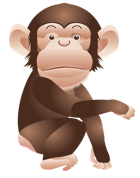 Caja Laberinto del Perro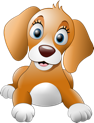 Caja Laberinto de la Serpiente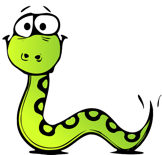 Caja Laberinto del Pollo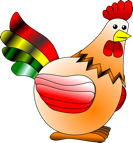 Caja Laberinto del Gato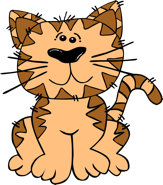 Caja Crea tu propio laberinto Caja Laberinto del MonoCaja Laberinto del PerroCaja Laberinto de la SerpienteCaja Laberinto del PolloCaja Laberinto del GatoCaja Crea tu propio laberinto Caja 